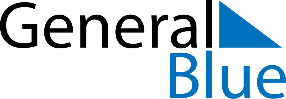 December 2022Nordic SkiingDecember 2022Nordic SkiingDecember 2022Nordic SkiingSundayMondayTuesdayWednesdayThursdayFridaySaturday12345Start DatePractice3:30-5:006 Practice3:30-5:007 Practice3:30-5:0089Early Release101112Practice3:30-5:0013 Practice3:30-5:0014 Practice3:30-5:001516Dance1718192021222324Practice3:30-5:00Practice3:30-5:00Practice3:30-5:00No School2526No Schooloff27 No Schooloff28 No Schooloff29No School30 No School31January 2023January 2023January 2023SundayMondayTuesdayWednesdayThursdayFridaySaturday1234567Practice3:30-5:00Practice3:30-5:00Practice3:30-5:00Fit Friday891011121314Practice3:30-5:00Practice3:30-5:00Meet@LamoilleFit Friday15161718192021No SchooloffPractice3:30-5:00Practice3:30-5:00Fit Friday22232425262728Practice3:30-5:00Practice3:30-5:00Early ReleaseMeet@Craftsbury293031Practice3:30-5:00Meet@PeoplesFebruary 2023February 2023February 2023SundayMondayTuesdayWednesdayThursdayFridaySaturday1234Practice3:30-5:00No School567891011Practice3:30-5:00Meet@LamoillePractice3:30-5:00Dance12131415161718Practice3:30-5:00Practice3:30-5:00Meet @FairfaxMeet@U-3219202122232425262728